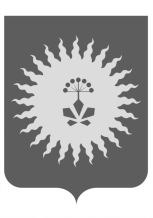 Администрация Анунинского муниципального района                                               Приморского края                                    КОМИССИЯ ПО ПРЕДУПРЕЖДЕНИЮ И ЛИКВИДАЦИИ ЧРЕЗВЫЧАЙНЫХ СИТУАЦИЙ И ОБЕСПЕЧЕНИЮ ПОЖАРНОЙ БЕЗОПАСНОСТИРЕШЕНИЕ   17    июля  2018 г.	                 с. Анучино				  № 7       О  мерах по предупреждению чрезвычайных ситуаций вызванных  сильными прогнозируемыми дождями, в период с 17 по 18 июля 2018 года на территории Анучинского муниципального района    По информации ФГБУ «Приморское управление по гидрометеорологии и мониторингу окружающей среды» в связи с обострением фронтальных разделов утром и днем 17 июля ночью 18 июля в центральной части Приморского края ожидаются сильные дожди (15-45 мм за 12 часов), местами очень сильные дожди  (50 мм и более за 12 часов и менее) и сильные ливни с грозами (30 мм и более за 1 час и менее). При грозе шквалистое усиление ветра до 20 м/с.      На реках края ожидается формирование паводков высотой подъема уровня воды преимущественно на 0,6 – 1,7 м. , на отдельных участках выхода воды из берегов. Сильная интенсивность осадков может вызвать подъемы уровня воды  на 1,3- 2,0 м в верховьях рек и на малых водотоках. Дождевым и речным стоком возможны подтопления низких мест, сельхозугодий,  перемыв участков дорог.   В целях снижения  ущерба  населению и территориям,  комиссия при администрации Анучинского муниципального района по предупреждению и ликвидации чрезвычайных ситуаций и обеспечению пожарной  безопасности РЕШИЛА:Из состава противопаводковой комиссии создать оперативные штаб за контролем обстановки на территории Анучинского муниципального района (Приложение 1).Уточнить  силы и средства территориальной подсистемы РСЧС (Приложение №2)Организовать постоянный контроль паводковой обстановки в местах возможного затопления.Организовать проведения обследования зон возможного затопления в паводкоопасных местах. Откорректировать паспорта территорий в части касающейся снижения рисков затопления по каждому населенному пункту.Уточнить список комиссии при администрации Анучинского муниципального района, администрациях сельских поселений для определения нанесенного ущерба (в случае подтопления) имуществу граждан и инфраструктуре муниципального образования.Создать комиссию  для обследования гидротехнических сооружений (Россейчук). Принять меры по обследованию закрытых водоемов, водопропускных труб, своевременный ремонт и укрепление линий электропередач и связи, дорог, мостов(пешеходных переходов), очистку ливнестоковых  сооружений.Организовать взаимодействие между  органами власти, аварийно-спасательными формированиями, полицией, войсковыми частями, лечебными учреждениями, предприятиями и организациями в зоне возможных ЧС.  8. Рекомендовать  главам  сельских  поселений  (Дубовцев И.В.,      Сивоконь З.М., Марчук Е.А., Самойленко А.М.) :       8.1. Провести комплекс мер по подготовке населения к экстренной эвакуации в безопасные места. Проверить ПВРы на готовность к приему эваконаселения.         8.2.  Для предупреждения заболевания населения, попадающего в зону затопления, острыми кишечными инфекциями провести работу по ликвидации несанкционированных свалок на подведомственных территориях.10. Начальнику общего отдела администрации Анучинского муниципального района (Бурдейная)  опубликовать настоящее решение в средствах массовой информации и на официальном сайте администрации района.          11.  Контроль  исполнения данного решения оставляю за собой.Первый зам. главы администрации Анучинского муниципального района, председательКЧС  и ПБ    района                                                                    А.П. Каменев                                                                                                                                             Приложение № 1                                                 К решению КЧС и ПБ администрации                                                 Анучинского муниципального района                                                                  от    17.07.2018 г.             № 7Составоперативного штаба при администрацииАнучинского муниципального районаКаменев А.П.– первый заместитель главы администрации Анучинского муниципального района, председатель КЧС  ПБ  района;Баранов А.И. – начальник отдела ГОЧС  администрации Анучинского муниципального района, заместитель  председателя КЧС и ПБ района;Врио начальника  ОНД и ПР Анучинского муниципального района – Степанов К.С.Гуменная Г.Н. – старший специалист отдела жизнеобеспеченияадминистрации Анучинского муниципального района, секретарь комиссии;Россейчук Е.В.- начальник отдела земельных и имущественных отношений администрации Анучинского муниципального района;Панюта Ю.М. – директор КГКУ «29 ОПС по охране Анучинского района»;Шинкин А.И. -  директор  АО «Примавтодор» филиал «Арсеньевский»;Дубовцев И.В. – глава Анучинского сельского поселения;Марчук Е.А. – глава Чернышевского сельского поселения;Самойленко А.М. – глава Гражданского сельского поселения;Сивоконь З.М. – глава Виноградовского сельского поселения.                                                                     Приложение № 2                                              к решению КЧС и ПБ администрации                                              Анучинского муниципального района                                                        от    28.02.2018г.          №2Силы и средства  территориальной подсистемы РСЧСАнучинского муниципального районаА.О. «Примавтодор» филиал «Арсеньевский»:- автогрейдер             6 – ед.;-  КДМ КАМАЗ         6- ед.;-  МТЗ-82                   4- ед.;- УАЗ 469                   1- ед.;- личный состав         18 чел.2. Тепловой район «Анучинский» филиал « Спасского» КГУП «Примтеплоэнерго»: - Экскаватор –ЭО 2621  - 1ед.;-КАМАЗ – 5126             - 1 ед.;- личный состав              - 6 чел.3. Анучинский РЭС филиала ОАО ДРСК «Приморские электрические сети»:- Экскаватор – ЮМЗ-ЭО 62 -1 ед.;- линейный автомобиль ГАЗ -66 – 1 ед.- личный состав              - 6 чел.4. Приморский ПАО «Ростелеком» Арсеньевский ЛТЦ (с. Анучино:- УАЗ-3309                     - 1 ед.;-бурильная машина ГАЗ-66 БКМ902 – 1 ед.5. СПКХ «ВОСХОД»:- экскаватор KAMACY – 1 ед.;- бульдозер ДТ-75          - 1 ед.;- личный состав             -  6 чел.6. МУП «Анучинское ЖКХ»:- Грейдер ГС-1403     -     1 ед.;- МТЗ -80                        - 1ед.;- личный состав              - 7 чел.Наращивание сил и средствПри необходимости будут привлечены:. КФХ «Силич»:- МТЗ-80             -            1 ед.;  - личный состав -             2 чел.7. КФХ «Матвейко»:- МТЗ-80              -           1 ед.;- личный состав         -     2 чел.-Анучинский филиал ФГУ «Приммелиоводхоз»:- БДЗ-42-1                  - 1 чел.»-ДТ-75 гр-4               -  1 чел.